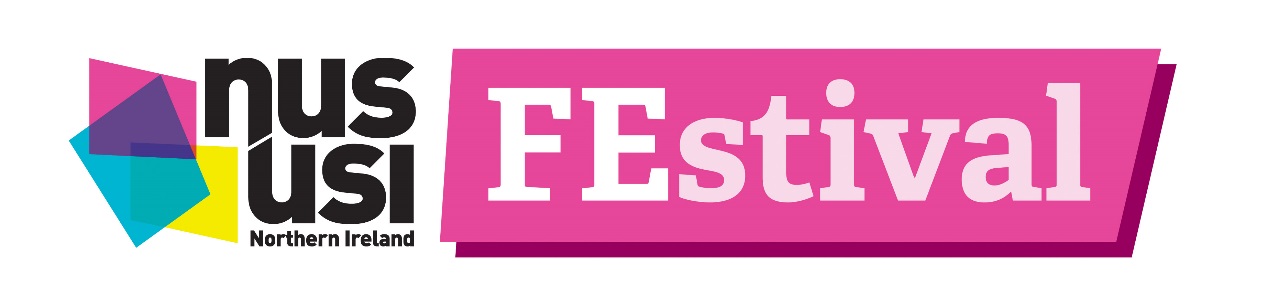 Registration FormNUS-USI FEstival 2017Date: 21-22 November 2017 Start time: 10:00Finish time 15:45Lorne Estate, Station Road, HolywoodName:College:Date of birth:Contact number:E-mail Address:Special Requirements (Access/Dietary):Please indicate if you are a) new delegate or b) returnerName, relationship and contact number for person to contact in case of emergency:Please complete and return this form via e-mail to laura.stobo@nistudents.org by 2pm on Monday 13 November 2017